Фронтальное занятие в подготовительной логопедической группе«ЧТО? ГДЕ? КОГДА?»Цели:Тренировать  фонематический слух, упражнять в звуковом анализе, в делении слов на слоги.Упражнять в разгадывании ребусов, в печатании слов.Упражнять в придумывании предложений, составлении схем к ним. Упражнять в чтении текста, определении количества предложений, в умении отвечать на вопросы по прочитанному. Оборудование:  волчок, герои сказок (Крокодил Гена, Чебурашка, Малыш и Карлсон, Кот Леопольд, Мамонтенок, Кот в сапогах), конверты с именами героев, цифры для определения счета, задания от героев, музыка для музыкальной паузы, раздаточный материал: карточки для определения позиции звука в слове, кружочки синие и красные, ребусы, карточки с рассказом, простые карандаши, мел.       Ход занятия:I. Орг. момент.II. Основная частьРебята сегодня мы с вами поиграем в игру «Что? Где? Когда?». Вы будете знатоками, а против вас будут играть сказочные герои. А какие это герои вы узнаете в ходе игры. Они будут задавать вам задания, которые вы должны будете выполнить. Итак поприветствуем наших знатоков. (Представляю детей по именам)(Дети крутят волчок) 1. Против вас играет … .Уважаемые знатоки, внимательно послушайте слова, определите место заданного звука в слове:- Звук Х: лопух, муха, хомяк.- Звук О: обруч, дом.- Звук Т: тыква, кот, утка. 2. Против вас играет … .Уважаемые знатоки, вам нужно будет досказать словечко и посчитать слоги в отгаданных словах.Он плывет по простыне, Как кораблик по волне.Он хозяйкам добрый друг, Электрический … (утюг)В подполье, в коморке Живет она в норке,Серая малышка.Кто же это? … (Мышка)Он всю зиму в шубе спал,Лапу бурую сосал,А проснувшись, стал реветь,Это зверь лесной … (Медведь)Со мной в поход легко идти,Со мною весело в пути.И я крикун, и я буян,Я звонкий, круглый … (Барабан)Кто альбом раскрасит наш?Ну, конечно …(Карандаш)3. Против вас играет … .Уважаемые знатоки, вам нужно разгадать ребусы (см. Приложение). (Дети разгадывают, отгадки записывают в пустые клеточки)III. ФизминуткаА сейчас музыкальная пауза. (Дети танцуют под музыку)IV. 4. Против вас играет … .Уважаемые знатоки, вам нужно придумать предложения со словами, которые вы отгадали. Составить к ним схемы.  5. Против вас играет … .Уважаемые знатоки, вам нужно прочитать рассказ, посчитать количество предложений в рассказе, ответить на вопросы. Кот Пушок.У Маши кот. Кот Пушок. Маша налила коту молока. Но кот Пушок сыт. Он спит. Вопросы:- Какое животное у Маши? - Как зовут кота?- Что Маша налила коту?-Что делает кот? Почему?V. ИтогУважаемые знатоки вы победили со счетом 5: 0. Какое задание вам понравилось больше?Приложение.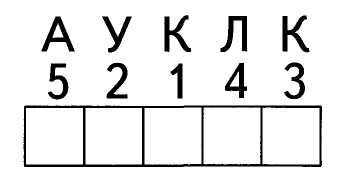 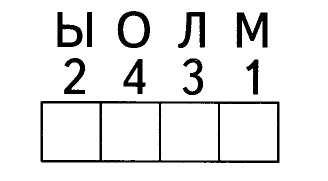 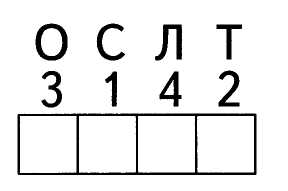 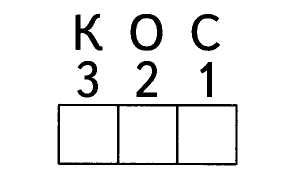 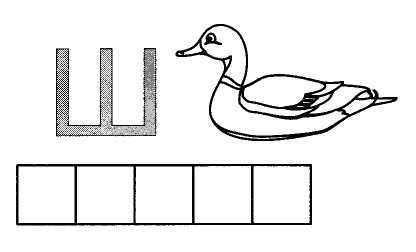 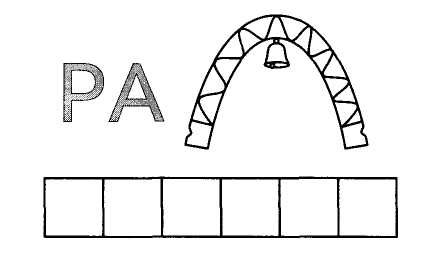 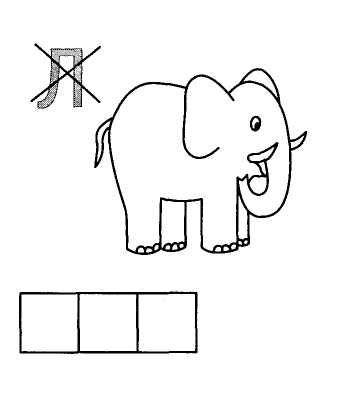 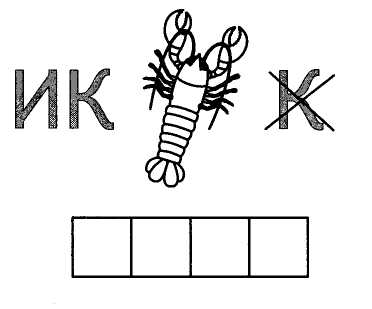 